                                                                                       07.05.2019    154-259-01-03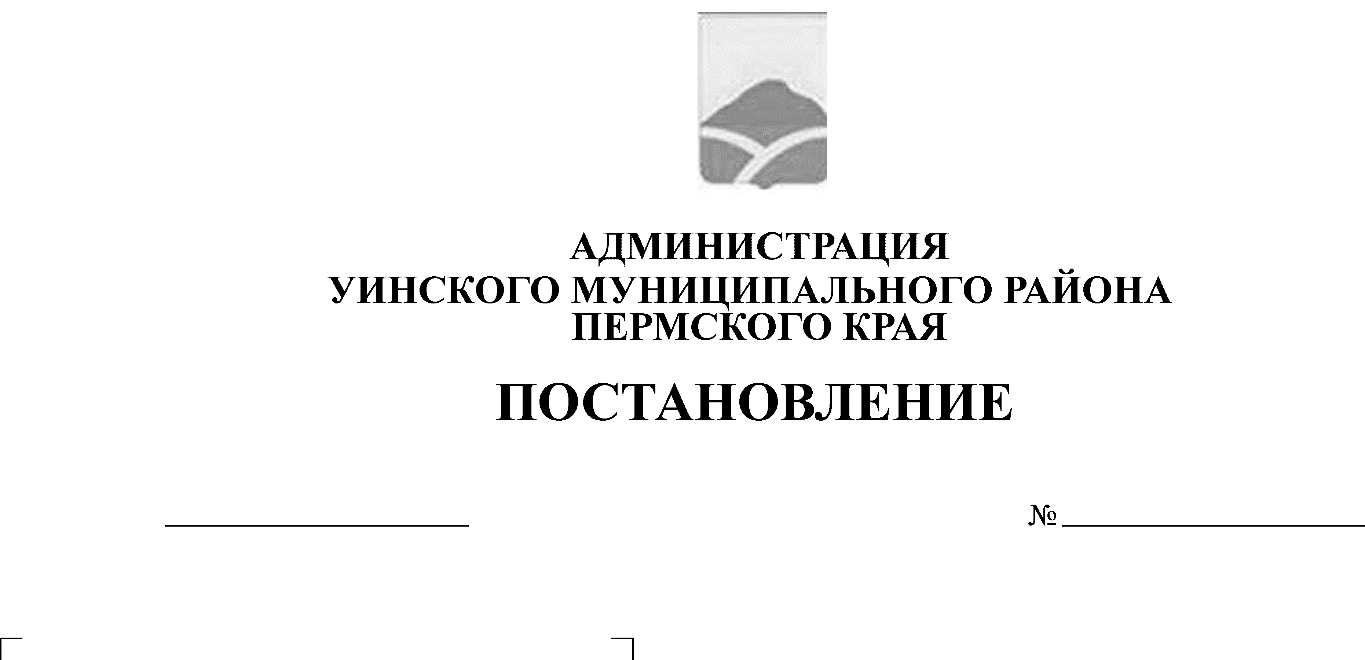 В соответствии с требованиями статьи 17.1 Федерального закона от 06.10.2003 № 131-ФЗ "Об общих принципах организации местного самоуправления в Российской Федерации", в целях обеспечения контроля  качества, безопасности перевозок пассажиров и багажа на муниципальных маршрутах Уинского муниципального района, администрация Уинского муниципального района ПОСТАНОВЛЯЕТ:        1. Создать комиссию по организации и контролю  качества регулярных перевозок пассажиров и багажа на маршрутах регулярных перевозок на территории Уинского муниципального района.2. Утвердить прилагаемые:2.1. Положение о комиссии по организации и контролю  качества регулярных перевозок пассажиров и багажа на маршрутах регулярных перевозок на территории Уинского муниципального района;2.2. Состав комиссии по организации и контролю  качества регулярных перевозок пассажиров и багажа на маршрутах регулярных перевозок на территории Уинского муниципального района.3. Постановление вступает в силу с момента подписания и подлежит размещению на официальном сайте Уинского муниципального района в сети Интернет.4. Контроль над исполнением постановления возложить на заместителя главы администрации района по развитию инфраструктуры, председателя комитета по управлению имуществом Р.Р. Айтуганова.Глава муниципального района 					           А.Н. Зелёнкин                                                                                                    Приложение 1 к постановлению                                                                                         администрации Уинского                                                                                       муниципального района                                                                                                от 07.05.2019 № 154-259-01-03Положение о комиссии по организации и контролю  качества регулярных перевозок пассажиров и багажа на маршрутах регулярных перевозок на территории Уинского муниципального района1. Общие положения1.1. Комиссия по организации и контролю  качества регулярных перевозок пассажиров и багажа на маршрутах регулярных перевозок на территории Уинского муниципального района (далее - комиссия) рассматривает вопросы организации, обеспечения контроля качества пассажирских перевозок на территории Уинского муниципального района.1.2. В своей деятельности комиссия руководствуется действующим законодательством Российской Федерации, законами Пермского края, иными нормативными правовыми актами, а также настоящим Положением2. Основные задачи комиссииОсновными задачами комиссии являются:2.1. организация взаимодействия органов государственной власти, органов местного самоуправления, перевозчиков в целях обеспечения устойчивого и безопасного функционирования регулярных  перевозок пассажиров и багажа на территории Уинского муниципального района;2.2. повышение качества транспортного обслуживания населения;       2.3. контроль за выполнением перевозчиками условий муниципальных контрактов на  оказание услуг по перевозке пассажиров и багажа автомобильным транспортом на маршрутах регулярных перевозок по регулируемым тарифам на территории Уинского муниципального района.3. Права комиссииКомиссия имеет право:3.1. рассматривать и принимать решения по вопросам организации пассажирских перевозок на территории Уинского муниципального района;3.2. осуществлять координацию работы на автобусных маршрутах регулярного сообщения;3.3. рассматривать жалобы и предложения пассажиров и лиц, осуществляющих пассажирские перевозки, по вопросам транспортного обслуживания;        3.4. осуществлять контроль за работой перевозчиков, качеством обслуживания пассажиров, проводить проверку выполнения условий муниципальных контрактов на  оказание услуг по перевозке пассажиров и багажа автомобильным транспортом на маршрутах регулярных перевозок по регулируемым тарифам на территории Уинского муниципального района.        3.5. подготавливать предложения по внесению изменений в нормативно - правовые акты по вопросам организации перевозок пассажиров и багажа на маршрутах регулярных перевозок Уинского муниципального района.4. Организация и порядок работы комиссии4.1. Комиссия состоит из председателя, заместителя председателя, секретаря, членов комиссии.4.2. Председатель комиссии:- созывает и ведет заседания комиссии;- подписывает решения и протоколы комиссии.В случае отсутствия председателя комиссии его функции исполняет заместитель председателя комиссии.4.3. Секретарь комиссии:- организует извещение лиц, входящих в состав комиссии, о времени и месте предстоящего заседания;- отвечает за организацию обеспечения работы комиссии рабочими материалами, проведения заседаний, оформление решений заседаний комиссии;- контролирует исполнение решений комиссии.4.4. Основной формой работы комиссии являются заседания, которые проводятся по мере необходимости.4.5. Заседания комиссии правомочны при присутствии более половины лиц, входящих в состав комиссии. Для принятия решения необходимо простое большинство голосов лиц, входящих в состав комиссии, присутствующих на заседании. При равенстве голосов решение принимается председателем комиссии.4.6. Итоги заседания комиссии оформляются протоколом, который подписывается всеми присутствовавшими на заседании лицами, входящими в состав комиссии. Решение комиссии подписывается председателем и секретарем комиссии.                                                                                                    Приложение 2 к постановлению                                                                                         администрации Уинского                                                                                       муниципального района                                                                                                 от 07.05.2019 № 154-259-01-03Состав комиссии по организации и контролю  качества регулярных перевозок пассажиров и багажа на маршрутах регулярных перевозок на территории Уинского муниципального районаАйтуганов Р.Р.- заместитель главы администрации района по развитию инфраструктуры, председатель комитета по управлению имуществом, председатель комиссииБашкова Л.М.- начальник управления  по экономике и прогнозированию администрации Уинского муниципального района, заместитель председателя комиссииЛеушина Н.В.- заместитель начальника управления  по экономике и прогнозированию администрации Уинского муниципального района,  секретарь комиссииЧлены комиссии:Кашапов Л.И.- начальник муниципального казённого учреждения «Управление по строительству, ЖКХ и содержанию дорог администрации Уинского муниципального района»Пыхтеева А.П.- начальник юридического отдела администрации Уинского муниципального района